Adı  :                                                         Soyadı: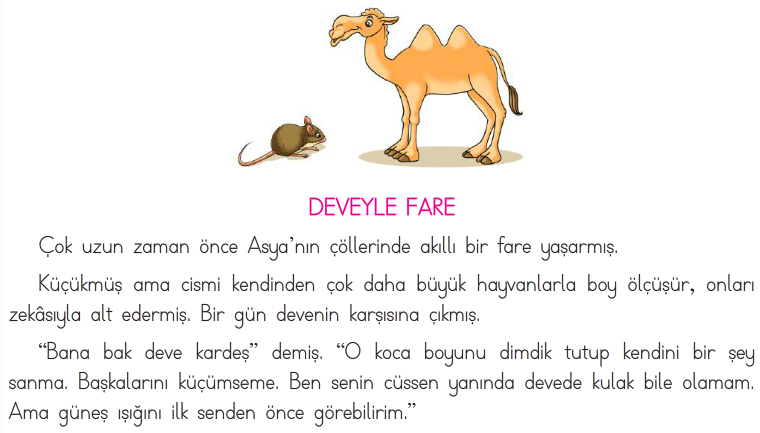 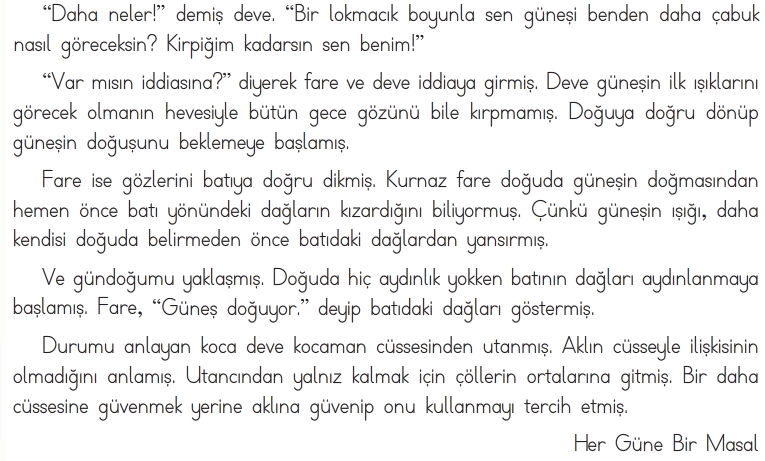 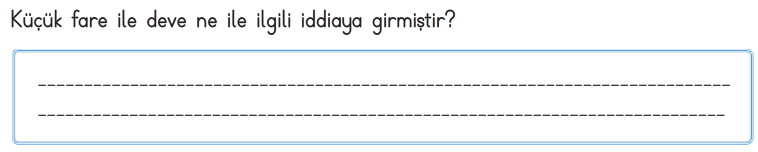 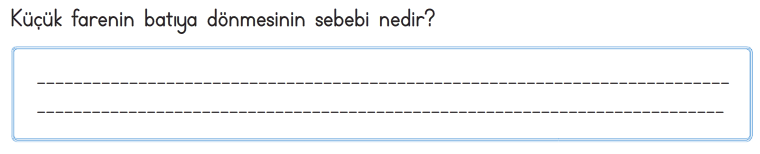 ********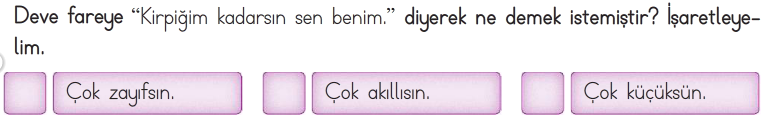 ********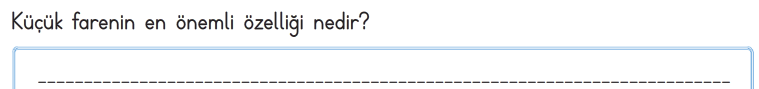 ********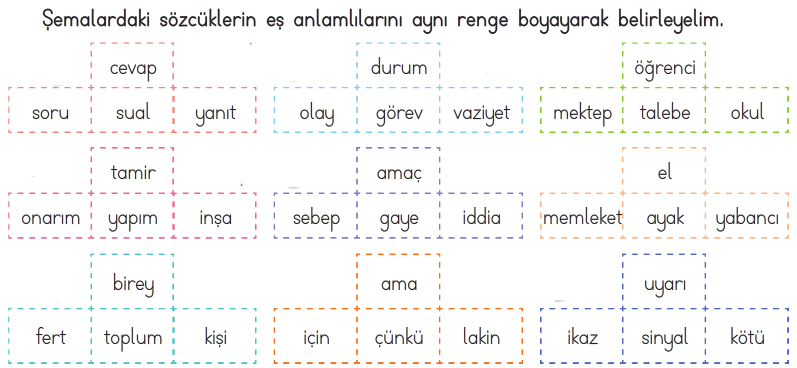 ********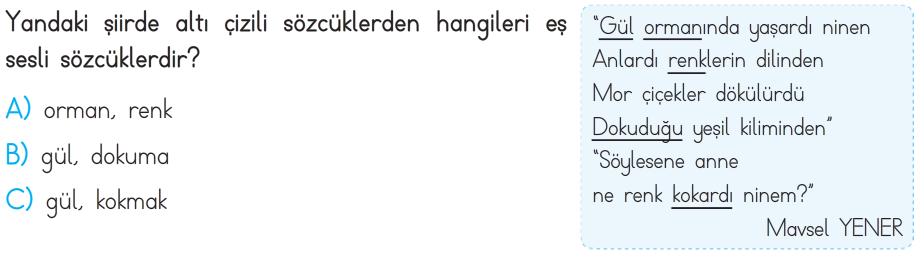 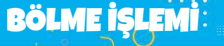 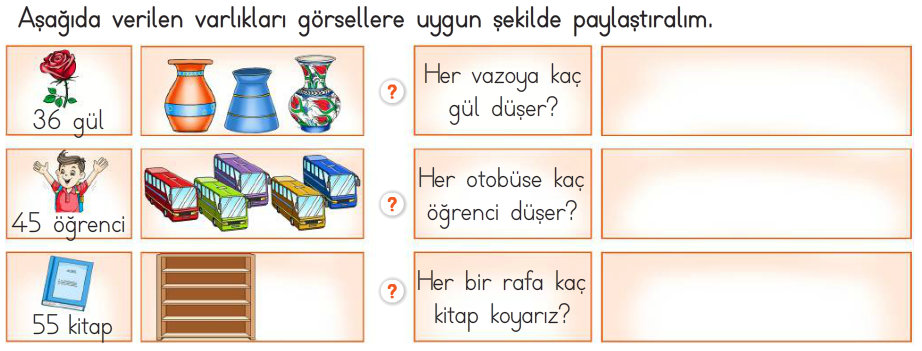 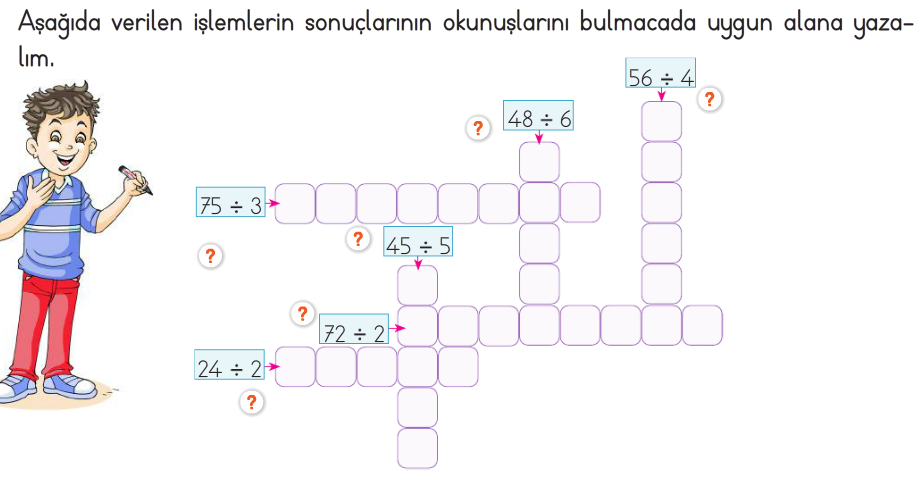 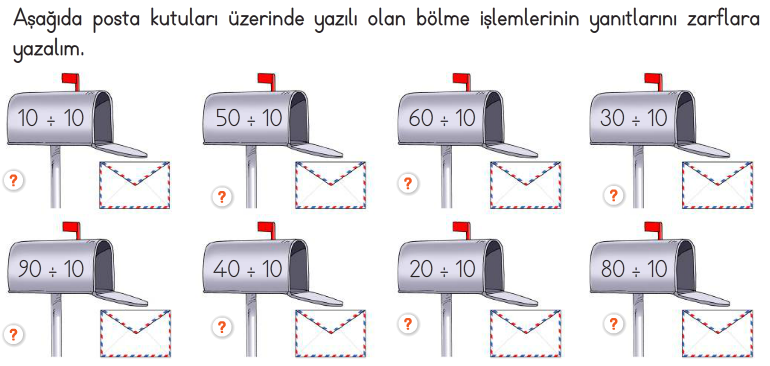 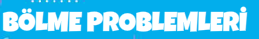 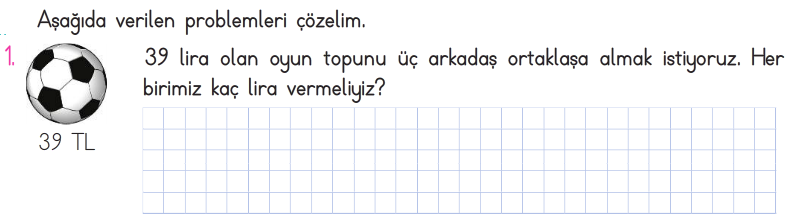 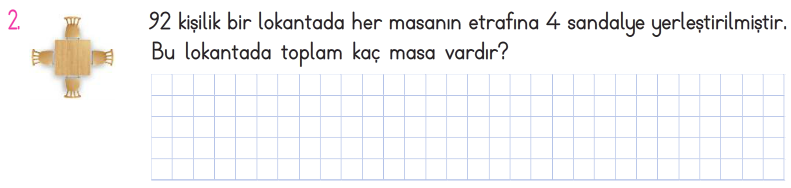 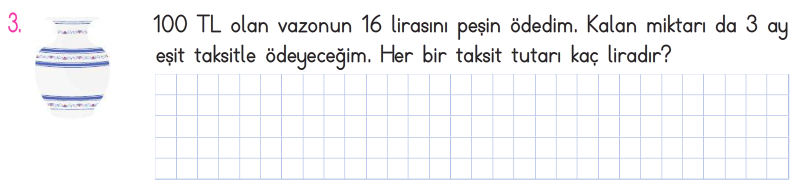 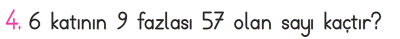 Ters işlen problemi :)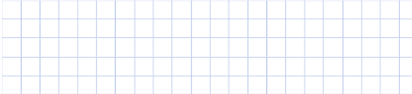 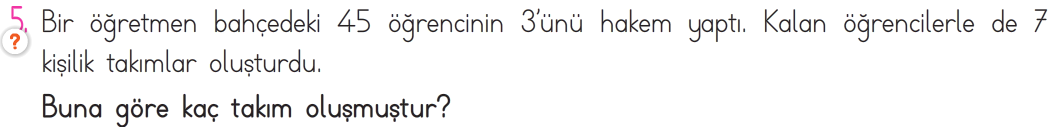 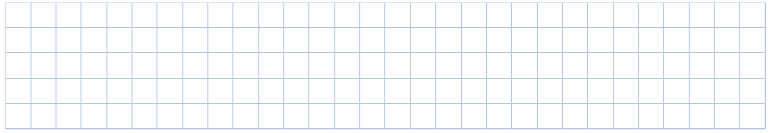 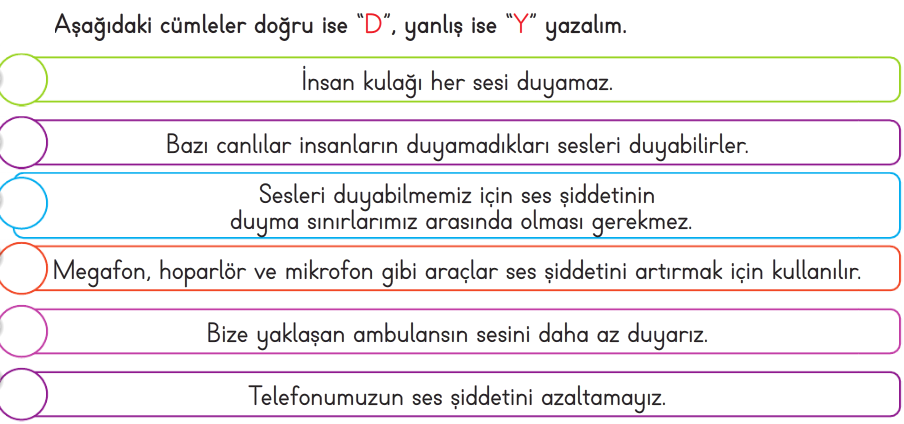 ********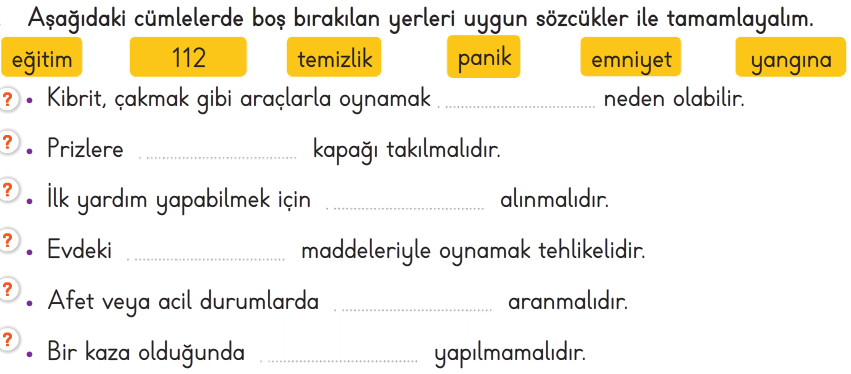 ********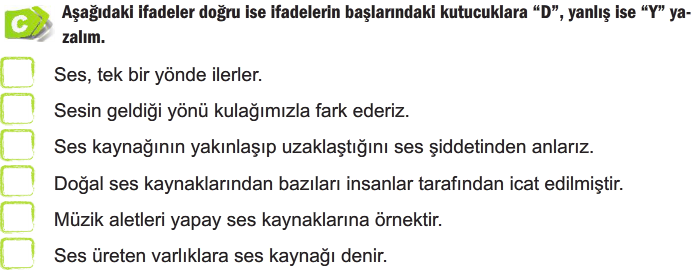 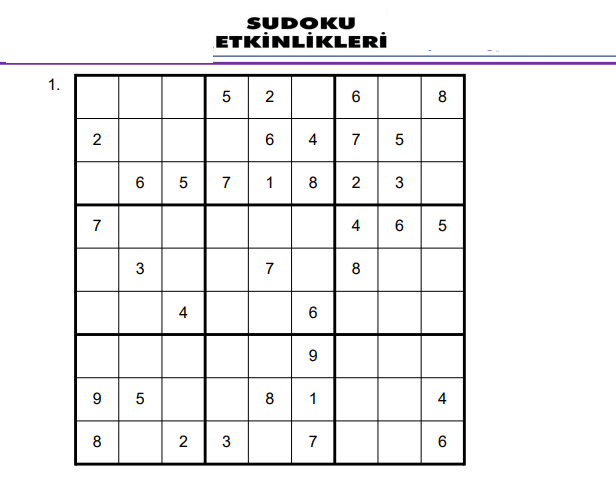 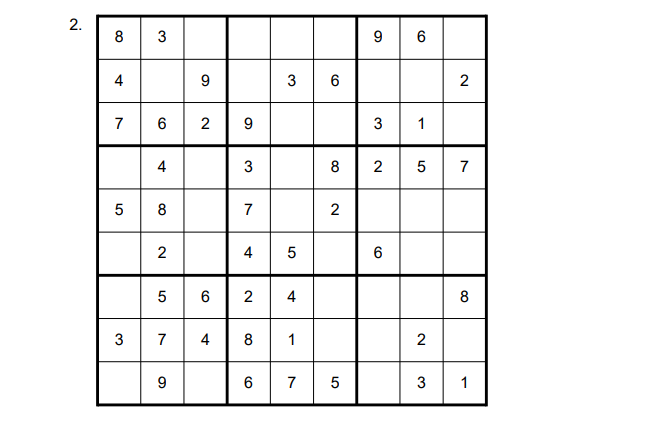 